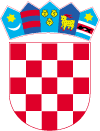 Klasa: 024-03/22-01/28Urbroj: 2186-3-01/1-22-1Cestica, 24.10.2022. godineTemeljem odredbe članka 5. Odluke o određivanju poslova prijevoza pokojnika koji se financiraju iz Proračuna Općine Cestica („Službeni vjesnik Varaždinske županije“ broj 81/22) i članka 44. Statuta Općine Cestica („Službeni vjesnik Varaždinske županije“ broj 13/21), općinski načelnik raspisujeJAVNI NATJEČAJo određivanju poslova prijevoza pokojnika koji sefinanciraju iz proračuna Općine CesticaI. PREDMET JAVNOG NATJEČAJAPredmet Javnog natječaja je određivanje poslova prijevoza pokojnika koji se financiraju iz proračuna Općine Cestica, a koji podrazumijevaju preuzimanje i prijevoz umrle osobe ili posmrtnih ostataka od mjesta smrti na području općine Cestica do nadležne patologije ili sudske medicine, za koje nije moguće utvrditi uzrok smrti bez obdukcije, prijevoz pokojnika kojima se ne može utvrditi identitet te prijevoz pokojnika bez nasljednika.II. UVJETI I DOKAZI SPOSOBNOSTISastavni dio ponude je Obrazac ponude i Cjenik koji je sastavni dio natječajne dokumentacije.Za utvrđivanje sposobnosti za obavljanje poslova prijevoza pokojnika ponuditelj dostavlja sljedeću dokumentaciju (ne stariju od 30 dana od dana objave natječaja):izvadak iz odgovarajućeg registra za obavljanje pogrebničke djelatnosti – ponuditelj dokazuje da je upisan u odgovarajući registar za obavljanje pogrebničke djelatnosti;presliku rješenja o ispunjavanju uvjeta za obavljanje pogrebničke djelatnosti - ponuditelj dokazuje da ispunjava uvjete za obavljanje pogrebničke djelatnosti,izjavu o ispunjavanju kadrovskih i tehničkih uvjeta u kojoj se pojedinačno navode kadrovski i tehnički kapaciteti kojima ponuditelj raspolaže – kojom se dokazuje da je ponuditelj kadrovski i tehnički ekipiran na način da pozive ovlaštenih osoba (policijskih ili pravosudnih tijela) može primati tijekom 24 sata svakog dana,presliku prometne knjižice pogrebnog vozila – kojom se dokazuje da ima na raspolaganju najmanje jedno pogrebno vozilo, potvrda Porezne uprave o stanju duga – kojom se dokazuje da ponuditelj nema nepodmirenih dospjelih dugovanja, potvrda Općine Cestica – kojom ponuditelj dokazuje da nema nepodmirenih dospjelih dugovanja prema Općini, uvjerenje o nekažnjavanju odnosno uvjerenje o neizricanju prekršajnih kazni odgovorne osobe ponuditelja – kojom se dokazuju okolnosti propisane odredbom članka 13. Zakona o pogrebničkoj djelatnosti („Narodne novine“ broj 36/15 i 98/19).III. PODNOŠENJE PONUDAPonuda se dostavlja u pisanom obliku u zatvorenoj omotnici s nazivom i adresom ponuditelja te naznakom„NE OTVARAJ – NATJEČAJ ZA ODREĐIVANJE POSLOVA PRIJEVOZA POKOJNIKA KOJI SE FINANCIRAJU IZ PRORAČUNA OPĆINE CESTICA“ te ostalim podacima sukladno natječaju, preporučenom poštom ili osobno u pisarnici Općine Cestica na adresu Cestica, Dravska 1a, 42208 Cestica.Rok za dostavu ponuda, neovisno o načinu dostave, je 30.06.2022. godine (četvrtak) do 12,00 sati.Ponuda koje nije podnijeta u roku neće se razmatrati.Ponuda koja ne sadrži isprave navedene u točki II. ovog Javnog natječaja smatrati će se nepotpunom i neće se razmatrati.Sastavni dio ponude je Obrazac ponude i Cjenik koji se mogu preuzeti na Internet stranici Općine Cestica www.cestica.hr. IV. KRITERIJ ZA ODABIR NAJPOVOLJNIJE PONUDENajpovoljnijim ponuditeljem smatrati će se ponuditelj koji uz ispunjenje svih propisanih uvjeta i dostavu cjelokupne tražene dokumentacije, ponudi i ukupno najnižu cijenu.V. MJESTO I VRIJEME OTVARANJA PONUDEOtvaranje ponuda obaviti će se dana 07.11.2022. godine (ponedjeljak) u 12,00 sati u prostorijama Općine Cestica. Odluku o izboru najpovoljnije ponude donosi općinski načelnik. Protiv Odluke ne može se izjaviti žalba, ali se može pokrenuti upravni spor. Odluka o odabiru dostaviti će se svim ponuditeljima.Na temelju Odluke o izboru s odabranim ponuditeljem sklopiti će se Ugovor o obavljanju poslova prijevoza pokojnika na vrijeme od 2 (dvije) godine.VI. OSTALI PODACISvi ostali podaci mogu se dobiti na kontakt telefon: 042/724-824 i e-mail: opcina@cestica.hr . Općina Cestica zadržava pravo ne prihvaćanja niti jedne ponude po raspisanom Javnom natječaju i pri tome ne snosi nikakvu odgovornost prema ponuditeljima.
               Općinski načelnik:Mirko Korotaj1. Naručitelj:Općina Cestica, Cestica, Dravska 1a, 42208 Cestica, OIB: 820315631692.  Ponuditelj:3. U skladu sa  Javnim natječajem o određivanju poslova prijevoza pokojnika 
koji se financiraju iz proračuna Općine Cestica KLASA: 024-03/22-01/28, URBROJ: 2186-3-01/1-22-1 koju je naručitelj Općina Cestica objavio na internetskim stranicama Općine Cestica dana 24.10.2022. godine, podnosimoP O N U D UBroj/oznaka _____________________________4.  Cijena ponudePonuditelj izražava cijenu ponude u kunama. Cijena ponude piše se u brojkama i slovima. U cijenu ponude bez poreza na dodanu vrijednost moraju biti uključeni svi troškovi i popusti.  Cijena  ponude izražava se za prijevoz pokojnika ili posmrtnih ostataka po kilometru (od mjesta smrti do nadležne patologije ili sudske medicine) s uključenim troškom preuzimanja i svim nastalim troškovima.      CIJENA PONUDE  bez PDV-a__________________________________________________________________________  		                                                          BROJKAMA I SLOVIMA      IZNOS PDV-a___________________________________________________________________________                                                                                 BROJKAMA I SLOVIMA     CIJENA PONUDE S PDV-om___________________________________________________________________________                                  BROJKAMA I SLOVIMA5.  Uvjeti plaćanja i rokoviPrihvaćamo plaćanje po izvršenoj usluzi, na temelju ispostavljenih  računa s propisanim prilozima u roku od 30 dana zaprimanja računa.  Ponudi prilažemo i njen su sastavni dio :Traženi dokaze i izjaveU __________________________, ___________2022.OBRAZAC PONUDENazivAdresaOdgovorna osobaOsoba/osobe ovlaštena za zastupanjeTelefon/FaxMobitelE-mailOIBMatični broj Nacionalni identifikacijski broj prema zemlji sjedišta gospodarskog subjekta, ako je primjenjivoIBAN / BankaOsoba za kontakt i kontakt podaciNavod je li ponuditelj u sustavu PDV-aNapomeneCJENIK PONUDITELJ:Ime i prezime osobe ovlaštene za zastupanje ponuditeljaM. P.      Vlastoručni potpis osobe ovlaštene za zastupanje ponuditelja